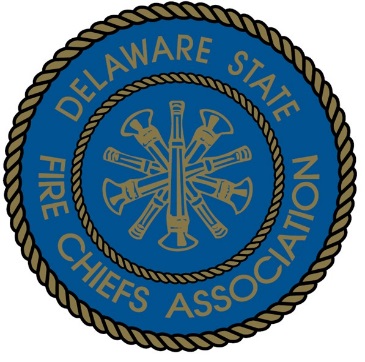 President, Phil Pennington3049 Main Street Frederica DE, 19946(H) 302-335-4290	(C) 302-222-7540    Email chief4015n05@aol.com231st Delaware State Fire Chief’s Association Meeting/EXPO MinutesJune 28th, 2016, Harrington Fire Department, Station 50President Pennington introduced the following persons who rendered a report starting at 1800 Hrs.:Wendy Lowe.  Wendy reported on her upcoming ZERA Missionary Trip and has requested any assistance including funding.Johnathon from Knox discussed their new products and how it would assist the FD.  He also thanked the Delaware Fire Service for all they do.Deputy Director of State Communication’s, William Carrow reported on the state’s ability to tell all fire departments which radios will be in need of replacing.  He also eluded that once the radios have reached this threshold, they will be inoperable.  He related there will be a letter going to all FD’s explaining the same.  The 231st Delaware State Fire Chief’s Association Meeting was called to order by President Phil Pennington commencing at 19:00 Hrs.  The invocation was given by Jasper Lakey and everyone participated in the Pledge of Allegiance led by Past Chief, Kenneth McMannChief, Rob Taylor offered the welcoming from the Harrington Fire Department.The meeting was paused so we could recognize Vietnam Vets with special presentations which was initiated by Reds Flagel, who was unable to attend; however, 1st President Jester assisted Jasper Lakey and Elmer Steele with the presentations.  Congratulations to all the recipients.  The 50/50 was drawn by 1st VP Jester.  The winner of $ 338.00 went too Past Chief, Brode of the Harrington Fire Department.Roll Call of Officers was given showing all table officers in attendance and three directors absent.Page. 1Recognition of Past Presidents showing 14 Recognition of Current Chiefs Showing 9There was a Motion by Jasper Lakey and Second by Redman to approve the previous meeting minutes, motion passed unanimous. 1st V.P Jester’s Report -Submitted in Written Form1st VP Jester related it has very busy with travel for the State Chiefs, and thanked the association for the allowance to attend including the I-Chief’s Conference in Verona NYOn Oct 14th the MD State Chief’s will be having a golf tournament.  The monies this raises goes towards the expenses to fly people in for the National FF Memorial.  1st VP Jester gave a sincere thank you to Rodney Marvel and Ed Welch who has chaired the EXPO for many years.  Great Job! 2nd V. P Hall’s Report-Submitted in electronic and written form2ND V.P Hall Reported on Tickets for the raffle and related he has been traveling as well to meetings up and down the state.Secretary Deery’s Report: No ReportTreasure Jon Townley’s ReportBalance in checking $390.15/ Cardio Kinetics program still has 5, 750.00   Dues still owed: Kent County, Marydel and Little Creek/New Castle, COW/ Sussex-All Pd.Secretary Deery’s Report – No ReportPresident Pennington Report: President Pennington reports about his medical condition and his regrets of not being around as much as he could have been.  He’s thanked everyone from the Delaware Fire Service for their continued support!  Introduction of guestsDVFA, President Joe ZerolesThanked the association for a great expo and reported on the HB referencing back ground checks and it looks like it may go through that all volunteer fire departments will not have to pay for new memberships.  Page. 2Delaware State Fire School, Mike LoweMike reports they have been involved with evaluation meetings for most of the month and thanks the DSFCA for their continued support.Delaware State Fire Marshal’s Office, Grover IngleGrover reported on there has been some near Firefighter Misses of serious injury.  Grover would like to thank all of the fire service for their continued support of the Fire Marshal Service.DEMA, AJ Schall Director Shall thanks the association for the recognition I-CHIEFS Eastern Division President, Bill BettsThanked the association for the recognition.  The Delaware State Fire Chief’s Recognized President Betts with a gift and wished him great successKent County Fire Chief’s Association, President, Chris CloughThanked the association for the recognition New Castle Fire Chief’s Association President, Dennis GodekThanked the association for the recognition Sussex County Fire Chief’s Association, Hunter HollandHunter reported that the July Meeting for Sussex is cancelled due to the Monster Truck Show and would like all members to support the eventHunter reported there is a July 14th Meeting for active shooterReading of communications, Secretary DeeryApplication for Membership as an active member: Carl Legates, Asst. Chief of the Farmington Fire Department.The Cumberland Valley Fireman’s Associations Convention is seeking solicitation for an ad in their annual convention book Page. 3Unfinished BusinessPast President, Clay Yocum introduced the 2016-2017 Ballot for officers:President, Terry Jester			Station 891st. VP, Andy Hall				Station 262nd VP, Derrick Brode				Station 50Secretary, Steven Deery			Station 80Asst. Secretary, Elmer Steele			Station 81Treasure, Jon Townley			Station(s) 7-8-9-10New Castle Director, Brian Reeder		Station 15Kent County Director, Jeff Dennison		Station 40Sussex County Director, Richard Ward 	Station 83There was a motion made by Past Chief Ronnie Marvel and seconded to accept the nomination ballot for the 2016-2017 year as amended by rescinding Director Rudd’s name and adding Brian Reeder’s.  Motion passedNew BusinessThere was a motion by Jim Watson and second by Allen Matheny for a $100.00 ad be placed in the convention book of the Cumberland Valley Fireman’s Association.  Motion passed unanimously.Clay advised the membership that at the March Meeting at Indian River it was brought up to change the by-laws to reflect the inactive status off officers and non-attendance at meetings.  There was some discussion and commentary at that time.  Clay read the amendments to the membership who were faxed and emailed 60 days prior to the meeting.  There was a motion by Bill Betts to amend/adopt and second by Steve White.  Motion unanimously Passed.Clay Yocum entertained a motion for the secretary to cast a ballot for all officers uncontested and the treasure to cast a ballot for the secretary.  Motioned was seconded by Redman and motion passed unanimously    There was a motion by Jasper Lakey and second by Dick Ward to accept Asst. Chief Carl Legates from Farmington in as an active member.  Motion passed unanimously.  Carl was recognized and thanked.Page.4Good of the AssociationJoe reported that over half the tickets were sold and the final count of $ 7, 200 was turned in to Treasure Townley.Joe also thanked everyone’s participation and their willingness to assist with sales.Jim Watson reminded the membership about the Heroic FF of the year and everyone needs to make sure their paperwork is turned in. It was also reminded that heroic Firefighter Nominees be submitted to the county first and then come to the Stat Chiefs.A motion was made to revert back to New Business and passed unanimously.Joe made a motion that we budget $ 1500.00 and purchases a hand gun, yeti cooler and corn hole or some other product to sell tickets for a whole year and raffle off at the 2017 EXPO.  Redman seconded the motion.  Motion passed unanimouslyA motion was made by Redman and seconded by Dick Ward to donate $500.00 to the Harrington Fire Department for a delicious and well prepared meal.  Motion passed unanimously. Benediction was given by Allen Metheny Motion and Seconded for Adjournment and passed unanimously  Respectfully Submitted,Steven C. Deery Jr.Steven C. Deery Jr., SecretaryPage. 5